№ п/пНаименование товараЕд. изм.Кол-воТехнические, функциональные характеристикиТехнические, функциональные характеристики№ п/пНаименование товараЕд. изм.Кол-воПоказатель (наименование комплектующего, технического параметра и т.п.)Описание, значение1.Домик №7ДМ-07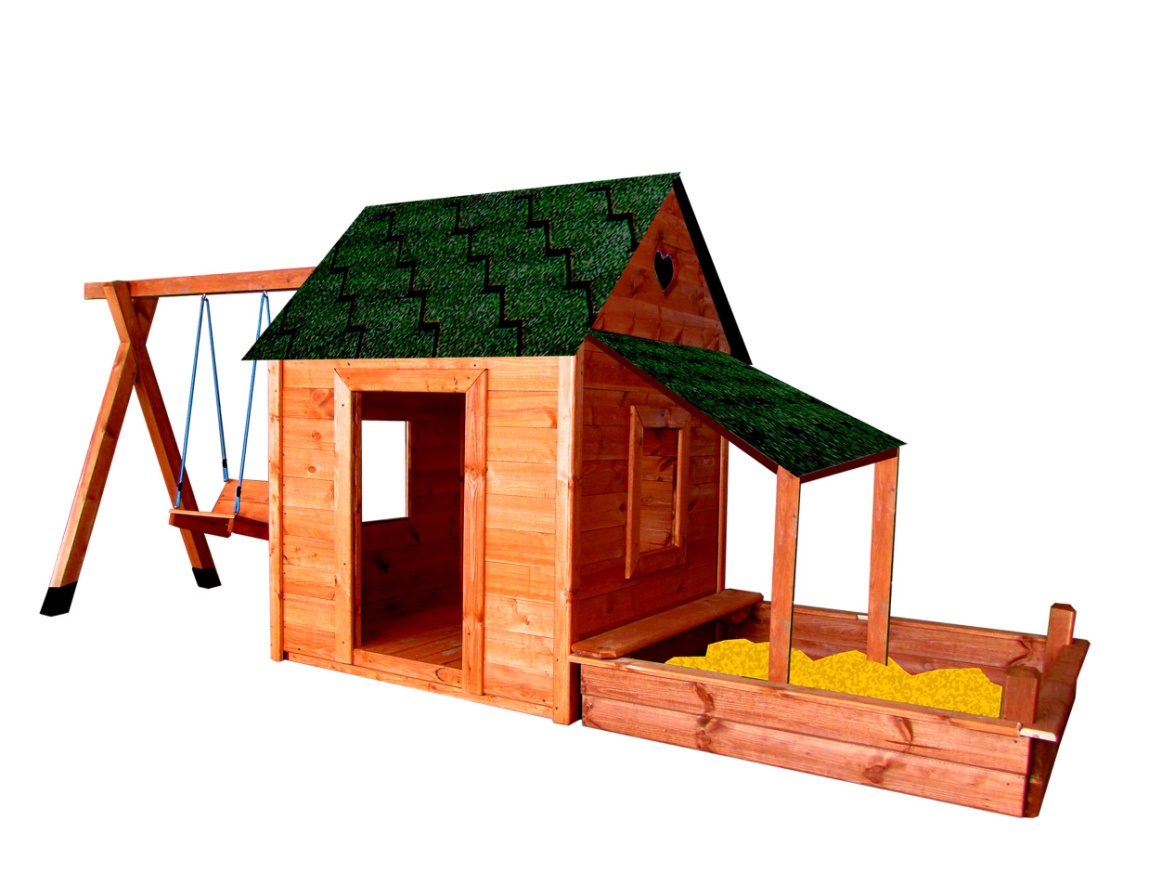 шт.11.Домик №7ДМ-07шт.1Высота  (мм) 19001.Домик №7ДМ-07шт.1Длина  (мм)43001.Домик №7ДМ-07шт.1Ширина  (мм)15001.Домик №7ДМ-07шт.1Высота площадок (мм)1501.Домик №7ДМ-07шт.1Применяемые материалы Применяемые материалы 1.Домик №7ДМ-07шт.1СтолбыВ кол-ве 8  шт. Столб изготовлен из деревянного бруса естественной влажности 100х100мм, нижняя часть столба покрыта битумной мастикой, с последующим бетонированием.1.Домик №7ДМ-07шт.1ПолыВ количестве 1 шт. Пол изготовлен в виде цельной конструкции. Пол состоит из деревянного опорного бруса толщенной 40мм в кол-ве 2шт. На опорный брус укладывается доска толщенной 40мм.1.Домик №7ДМ-07шт.1Крыша двухскатная Крыш в кол-ве 1 шт. Крыша состоит из двух фронтонов, фронтон изготовлен из доски толщиной 40мм. На фронтон крепятся щиты из ОСБ толщиной 9мм. На щиты ОСБ крепятся мягкая кровля «Шинглас»  зеленого цвета.1.Домик №7ДМ-07шт.1Крыша односкатная Крыш в кол-ве 1 шт. Крыша состоит из щита ОСБ толщиной 9мм. На щиты ОСБ крепятся мягкая кровля «Шинглас»  зеленого цвета.1.Домик №7ДМ-07шт.1Боковые стенки домика В кол-ве 4 шт. Стенки выполнены из доски толщенной  22мм.1.Домик №7ДМ-07шт.1Скамья  В кол-ве 2шт.,  изготовлена из деревянной доски естественной влажности толщенной 40мм.1.Домик №7ДМ-07шт.1Подвес качели.Подвес в кол-ве 1шт. Подвес состоит из металлического каркаса. Металлический каркас в кол-ве 2шт изготовлен из металлического уголка 40х40мм и толщенной 4мм. На каркас устанавливаются деревянные бруски в кол-ве 4шт. Цепной подвес изготовлен из короткозвенной цепи 6мм. Подвес имеет подшипниковое соединения. Балка для подвеса в кол-ве 1шт балка изготовлена из деревянного бруса естественной влажности 100х100мм.1.Домик №7ДМ-07шт.1Песочница В кол-ве 1шт. Песочница состоит из деревянной доски толщенной 40мм. в кол-ве 6шт.1.Домик №7ДМ-07шт.1МатериалыДеревянный брус и доска выполнены из сосновой древесины естественной влажности, тщательно отшлифованы со всех сторон и покрашены в заводских условиях антисептиком «Акватекс». Металл покрашен термопластичной порошковой краской. Заглушки пластиковые, цветные, саморезы по дереву, все метизы оцинкованы.